“Año del Fomento a las Exportaciones”3do.  Informe de Evaluación TrimestralJulio – SeptiembreAcumulado NacionalPlan Operativo Anual 2018Elaborado por:                                                  ____________________           ____________________ Lic. Agríc. Ramon Ramírez                    Ing. Concepción Ureña Cruz Encargado de Planificación y Desarrollo             Director Técnico Aprobado por:____________________            Ing. Marino Suarez JoranDirector Ejecutivo Dirección EjecutivaJULIOEl Instituto Dominicano del Café (INDOCAFE), firma convenio Interinstitucional con el Consejo de Desarrollo Ecoturístico de la Provincia Monseñor Nouel (CODEPRONOUEL), para crear la Ruta del Café. (julio 3, 2018).El Director Ejecutivo de INDOCAFE, participa en encuentro con Asociación de Caficultores la Esperanza, en la zona cafetalera de Los Cacaos de San Cristóbal y visitan viveros de Café. (julio 6, 2018)El Ing. Marino Suárez, participó en San Juan de la Maguana, clausura curso taller “Inducción al Proceso de captación”. (julio 12, 2018)El Director Ejecutivo de INDOCAFE, recibió la visita de Doile Miniño, y Wendy Sosa, de la Asociación Dominicana de Exportadores. (julio 16, 2018)El Director Ejecutivo de INDOCAFE, se reúne con dirigentes de Organizaciones de Productores de Café (OPC), con el objetivo de socializar el proyecto sobre registro de productores y fincas de café en la Republica Dominicana. (julio 17, 2018)El Ing. Marino Suárez y el Ministro de Agricultura, Ing. Osmar Benítez, entregaron la primera partida de 35 motocicletas de un total de 70 que entregarán este año, a técnicos de INDOCAFE, para garantizar mejor desarrollo y asistencias en la zona cafetalera. (julio 26, 2018)AGOSTOEl Director Ejecutivo del INDOCAFE, recibió en su despacho la visita de cortesía del ing. Fernando A. Reyes Alba, director ejecutivo del Organismo Dominicano de Acreditación (ODAC) (agosto 3, 2018)El Instituto Dominicano del Café, compra flotillas de camionetas, a través de una licitación pública, para eficientizar el trabajo en las áreas cafetaleras del país. (agosto 3, 2018)El Director Ejecutivo del INDOCAFE, Ing.  Marino Suárez, inició en la Región Sur del País, Registro Nacional de Productores y Fincas de Café, simultáneamente técnicos de la región Noroeste pusieron en marcha los trabajos para ejecutar dicho registro. (agosto 6, 2018)El Ing. Marino Suárez, se reúne con representante del Consejo Agrícola Centroamericano (CAC) y del IICA. (agosto 10, 2018)Costa Rica. - El Ing. Marino y el Dr. Muhammad Ibrahim, Director del Centro Agronómico Tropical de Investigación y Enseñanza (CATIE), Firman convenio de cooperación en beneficio de la caficultura dominicana. El Ing. Marino Suárez Jorán y Técnicos de esta institución visitan ICAFE de Costa Rica, donde realizaron un amplio recorrido, conociendo nuevas variedades y valoraron la importancia de una finca modelo, con variedades experimentales y los controles de enfermedades, cuyos productos son fórmulas propias del ICAFE. (26 al 30 de agosto, 2018)SEPTIEMBRE El Ing. Marino Suárez, recibió la visita del Dr. Federico Cuello Camilo, Embajador Dominicano en Reino Unido, con el fin de coordinar estrategias para el reingreso a la Organización Internacional del Café (OIC) (septiembre 06, 2018)El Ing. Marino Suárez J. participo en la Clausura del Diplomado en Producción Sostenible y Empresarial de Café, en la Universidad ISA en Santiago. (septiembre 07, 2018)El Director Ejecutivo del Instituto Dominicano del Café (INDOCAFE), Ing. Agr. Marino Suárez Jorán realiza gira junto al comité técnico del PROCAGICA-RD para verificar el trabajo que se ha ido realizando en las provincias Elías Piña, San Juan, Azua y Bahoruco. Continua el recorrido en las provincias Azua, Barahona, San Juan, Bahoruco y Elías Piña, verificando el trabajo realizado del proyecto PROCAGICA-RD. (septiembre 12 y 13, 2018)El Director Ejecutivo, recibe materiales didácticos sobre la Roya del Café y reseñas de trabajos conjuntos entre la Organización de las Naciones Unidas para la Alimentación y la Agricultura (FAO). (septiembre 14, 2018)El Director Ejecutivo sostiene reunión con el mayor general Rafael Emilio de Luna Pichirilo, director de la Unidad Técnica Ejecutora de Proyectos de Desarrollo Agroforestal, donde programaron trabajos en conjuntos con los técnicos de ambas instituciones. (septiembre 26, 2018)Ing. Marino Suarez, participa en día de campo en Mahoma, Rancho Arriba, finca Samir, dentro del marco del Proyecto Selección de materiales genético locales con resistencia a la Roya del cafeto, para el aumento de la productividad del café en la República Dominicana. En la jornada cafetalera conto con la presencia de Alejandrina Germán del Ministerio de Educación Superior Ciencia y Tecnología, Rafael Pérez Duverge director del Instituto de Investigaciones Agropecuarias y Forestales (IDIAF) y técnicos de INDOCAFE. (septiembre 28, 2018)Dirección TécnicaJULIO Organización de la limpieza en el Centro Norte La Cumbre;Participación en el diplomado coordinado por el IICA y esta institución, a 25 técnicos del INDOCAFE;Reunión con la Denominación de Origen CAFÉ BARAHONA, para tratar los diferentes toques concernientes a esta D O (Denominación Origen);Visita Regional Nordeste, tratando temas de viveros Naranjo Dulce y el Guineal;Reunión con los Encargados Departamentales y el Sr. Amadeo Escarramán, Coordinador de Proyectos PROCAGICA RD;Taller de Catación San Juan de la Maguana, FECADESJ;Coordinación de temas de las políticas cafetaleras en el país, con representante del IICA y el Ing. Román;Socialización del Proyecto de Registro Nacional de Productores y Fincas con las organizaciones del sector café;Seguimiento y acompañamiento técnico administrativo a la visita a la zona de la Cumbre del señor presidente Lic. Danilo Medina;Apertura del curso taller sobre el Nuevo Enfoque de Extensión Agropecuaria, coordinado por el IICA e INDOCAFE en el Distrito Municipal de Bohechio;Coordinación y seguimiento con el Ing. Alfredo Mena, del CATIE, de los trabajos que lleva a cabo el proyecto de investigación CATIE-MESCYT- INDOCAFE;Análisis conjuntamente con el consejo directivo de PROMECAFE, del tema de la nueva rasa de la Royal;Promoción de las actividades de instalación de viveros regionales con la Asociación de  Caficultores de Arroyo Hondo y Loma Prieta, provincia Mons. Nouel.AGOSTO Coordinación inicio y seguimiento a los trabajos de Registro Nacional de Productores y de Fincas;Coordinación de labores de apoyo a la producción de café con el Sr. Frank Lam, representante del IICA en Rep. Dom., y el Ing. Amadeo Escarraman, coordinador proyectos PROCAGICA en República Dominicana;Los Registros Nacional de Productores y de Fincas se logró avances significativos en las provincias de la Región Enriquillo (Barahona, Independencia, Bahoruco, Pedernales);Se continuó con el proceso de implementación de los proyectos locales con la participación de PROCAGICA y el IICA; Reunión con varias Asociaciones de productores de café con la finalidad de establecer política de producción de café y establecer acuerdos de cooperación con dichas organizaciones (ASOCAIN, Asoc. de Villa Altagracia, Asoc. Las Sufridas, Asoc. Nuestro Esfuerzo, Asoc. Las Mercedes) con estas organizaciones también se da seguimiento a las visitas sorpresa del Señor Presidente Lic. Danilo Medina Sánchez;Supervisión de labores de precosecha para control de broca (ganiteo);Se continuó con el Registro de Productores y Fincas, esta vez en la región Nordeste;Reunión MOVICAC, participación en los resultados obtenidos con los apoyos institucionales del FEDA, Proyecto Pro rural e INDOCAFE, donde se hizo entrega de 50 sillas plásticas y 300 sacos de abono. SEPTIEMBREParticipación en la III Cumbre De La Roya Del Café, realizada en la ciudad de México;Participación en la III Cumbre De La Roya Del Café, del 5 al 8 de septiembre ;Reunión Ministerio de Agricultura, marco de las reuniones del pleno del sector agropecuario, que lleva a cabo el Ministerio todos los segundo martes de cada mes, septiembre 11 2018;Inicio de los trabajos de Registro de Productores y Fincas, en la Regional Norte;Participación en la II Reunión Ordinaria del Comité Técnico PROMECAFE, en Portland Oregón, EE UU, 14 al 16 de septiembre de 2018;Reunión con la Asociaciones  de Caficultores de Juan Adrián, ASOCAIN  y  Sabana del Puerto, para tratar tema de instalaciones de viveros para productores plantas de café y con la UPTEDA y el General De Luna Pichirilo, para coordinar acciones conjuntas en la provincia Mons. Nouel;Reunión de promoción y entrega de resultados de investigación realizadas por  la FAO en República Dominicana, en la sede de INDOCAFE;Reuniones de coordinación Con el Sr. Roberto Ramírez Hernández, Metas Presidenciales,UPTEDA, para trabajos conjuntos,Representantes de China, promoción del comercio de café en China,  Sr. Albert Santos, propietario de Eximedia, coordinando nuestra participación en la Feria del Cacao y Café, a celebrarse en el 1er trimestre del año próximo, 2019.Departamento de ProducciónProducción de PlantasEn los cuadros siguientes detallamos el desarrollo de las metas por Regionales contenidas en el POA 2018, referente a la producción de planta.En el 3ER Trimestre se han producido unas 6, 039,243 plantas, beneficiando a 997 productores.        Reporte del 3ER. Trimestre de Producción de Plantas, periodo Julio – Agosto - Septiembre, 2018RENOVACION DE CAFETALES La Renovación de cafetales está concebido en los planes de desarrollo de la institución, para este 3er. Trimestre hemos intervenido unas 18,016 Tareas, beneficiando a 997 productores, cuantificado en un porcentaje 72 % de los  objetivos trazados.La Renovación se ejecutó con variedades tolerantes a la enfermedad de la Roya (Hemileia vastatrix ), la variedad que más ha prevalecido es la T-8667, la cual ya se encuentra aclimatada a la Republica Dominicana por más de una década.             República Dominicana: Total área Renovada de café por Regional en el 3ER Trimestre.FOMENTO DE CAFETALESPara este 3ER. Trimestre se ha superado la meta trazada en un 164%, llegando a 4,304 tareas y beneficiando a 243 productores.       República Dominicana: Total área Fomentada de café por regional por trimestre en Renovación.  Proyección  Nacional. En tareas.Departamento de Desarrollo TecnológicoUnidad de Manejo de Roya del Café INCIDENCIA DE LA ROYA DURANTE EL TRIMESTRE JULIO/SEPTIEMBREDurante el trimestre julio-Septiembre 2018 la incidencia de la roya mantuvo la misma tendencia que  del que  en el año 2017, con excepción del mes de septiembre, lo cual aparenta una estabilización de la epidemia.Curva comparativa de incidencia de la roya del café desde Enero a Septiembre de los años 2017 y 2018 (Fuete Satcafe).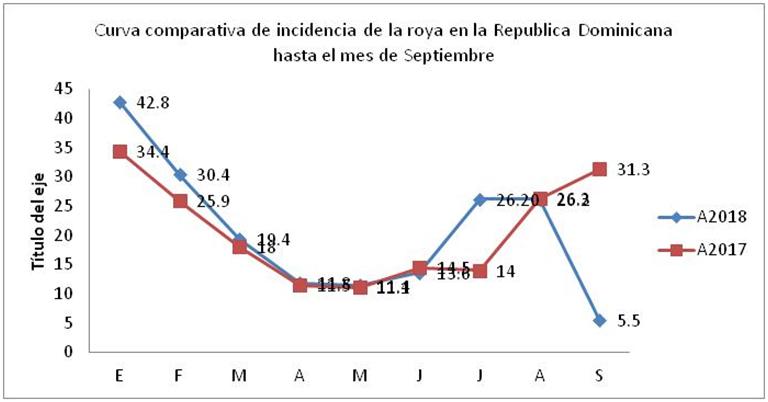  REGISTROS DE FENOLOGIA DEL CAFÉ PERIODO JULIO/ SEPTIEMBREEn la mayoría de las zonas cafetaleras, la fenología del cultivo siguió el mismo patrón de desarrollo que en periodos similares, incluyendo zonas que, para las épocas señaladas en la figura siguiente, presentaron para esta época, inicio de formación del grano (Juncalito y Janico por ejemplo)Actividades realizadas por la Unidad para el Manejo de la Roya del Café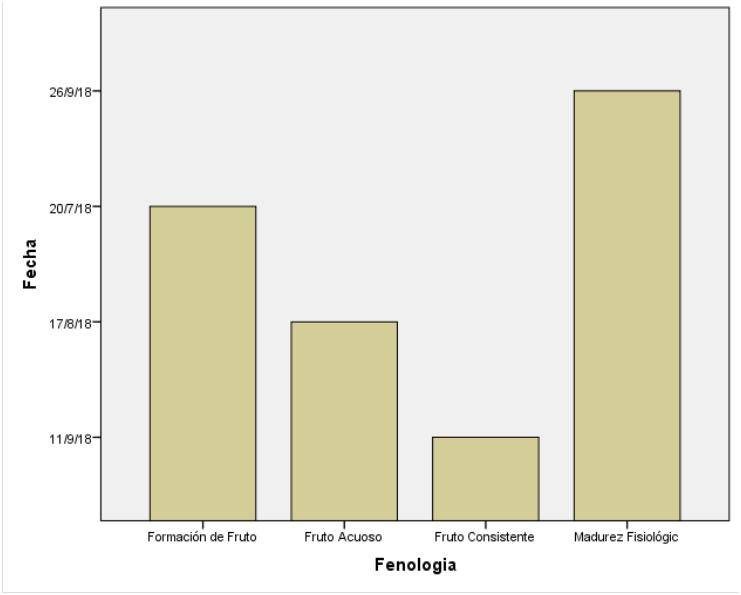 Como parte de las actividades realizas por el PROCAGICA, programa del cual el Instituto Dominicano del Café, es el organismo contraparte y con cuyos técnicos se ejecutan las actividades del PROCAGICA en las zonas seleccionadas para su ejecución, participamos durante los días    14 y 15 de julio, en Taller de entrenamiento en manejo de Puntos Críticos de Control para Modelo de extensión basado en comparación participativa de caficultores a) Durante los días 18 y 19, junto con el técnico ADC, Ing. Antoni Joel Pena, trabajamos en la   realización de ocho encuetas a productores seleccionados, así como a  l ubicación de  ocho (8) puntos, que reúnen las condiciones para la instalación de estaciones climáticas satelitalesDesarrollo de un Diagnostico rural Participativo en la comunidad de la Peonia en fecha 21 de Septiembre, con el objetivo de identificar necesidades de los productores y tipos de respuestas que ameritan recibir para continuar manejando cafetales con altas prevalencia de variedades susceptibles.Seguimiento a los acuerdos para la identificación de razas de roya en los países de PROMECAFE. En este sentido, hemos estado habilitando un espacio para iniciar el trabajo de los monopustulares de roya de café en la Facultad de Agronomía de la UASD y su posterior envió a Brasil. En coordinación con el Ingeniero José Miguel Romero del Valle, del Instituto  Dominicano de Investigaciones Agropecuarias y Forestales, así como con el  Doctor Luis Matos de la Universidad Autónoma de Santo Domingo, trabajamos un protocolo de seguimiento a dicha actividad.Monitoreo de plantaciones de café con el objetivo de detectar y vigilar expresiones sintomáticas que puedan dar indicio de suplantación de resistencia a la roya del café.Sistema de Alerta Temprana (SAT-CAFÉ) Control de la Broca del café Para el tercer trimestre del 2018, se proyectó la elaboración y colocación de trampas y atrayentes para control de la broca en unas 11,343 tareas de café infestada por esta plaga. De este total, fueron intervenidas al término de septiembre 10,977 tareas, lo que representa un 96, 8 % de ejecución. El desglose de esta actividad se detalla en el cuadro siguiente.Cuadro Núm. 4:República Dominicana: Manejo y Control de la BROCA del café. Consolidado Nacional en tareas, % de ejecución y beneficiarios. Fuente: Dirección Técnica INDOCAFE. Septiembre, 2018.Control de MalezasEn lo relacionado al control de maleza, fueron programadas para el tercer trimestre 217,776 tareas a ser intervenidas. De este total, fueron intervenidas 162,561 tareas, representando 74,6 % de ejecución en beneficio de 3,169 productores. Estos resultados se detallan en el cuadro No. 6.Cuadro Núm. 6:República Dominicana: Área impactada en MANEJO Y CONTROL DE MALEZAS, durante el tercer trimestre del 2018. Consolidado Nacional.  En tareas, % de ejecución y beneficiarios. Fuente: Dirección Técnica INDOCAFE. Septiembre, 2018.Departamento de Desarrollo RuralRehabilitación de caminos en zonas cafetalerasLas proyecciones relacionadas con la rehabilitación de caminos para el tercer trimestre del 2018 ascienden a 492 kilómetros de vías de acceso a zonas cafetaleras. De este total, fueron apoyados en su rehabilitación 351,45 kilómetros, para un 71,4 % de ejecución. La distribución por regional se detalla a continuación.Cuadro Núm. 7:República Dominicana: Apoyo a la Rehabilitación de caminos por Regional. Consolidado Nacional En Kilómetros y % de ejecución. Fuente: Dirección Técnica INDOCAFE. Septiembre, 2018.Nota: Esta meta fue afectada por el periodo de lluvia prolongado, dificultando las labores en las regionales.Departamento de Café DiferenciadoESTATUS DE LOS SELLOS DE CAFÉS DIFERENCIADOSEn los diferentes Sellos de Cafés Diferenciados de la mano con los productores de café, Asociaciones y Consejos Reguladores que los componen, ONGs y por supuesto con el invaluable apoyo técnico del INDOCAFÉ las actividades en cada uno de ellos en este segundo trimestre son: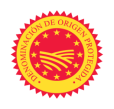 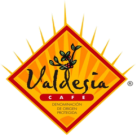 Denominación de Origen Café de Valdesia:   Se trabaja en esta Denominación con la instalación de 5 viveros comunitarios, los cuales forman parte de las acciones ejecutadas por el “Proyecto de producción de cafetos de variedades tradicionales en apoyo a la rehabilitación y renovación de cafetales certificados bajo la DOP Café de Valdesia”, con el apoyo financiero de Fondo para el Medio Ambiente Mundial (FMMA),  el Programa de Pequeños Subsidios (PPS), el Programa de las Naciones Unidas para el Desarrollo (PNUD) y el Instituto Dominicano del Café (INDOCAFE), así como con la colaboración del Núcleo de Caficultores de Ocoa, Inc.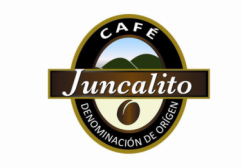 Denominación de Origen “Café Juncalito”Se establece estrategia para verificar las 40 fincas inscritas por los usuarios de esta Denominación, los cuales están interesados en pertenecer a este sello. Se trabaja en el acuerdo entre el Consejo Regulador e INDOCAFE, para darle continuidad a la parte legal de dicha denominación.El señor Luis Núñez, presidente de la “Denominación de Origen Café Juncalito” y otros miembros de ASOPROCAES de Juncalito visitaron al Director Ejecutivo del INDOCAFÉ Ing. Marino Suárez.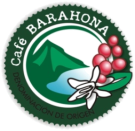 Denominación de Origen “Café Barahona”Se realizan labores de verificación de fincas a los 200 usuarios inscritos. Los miembros del Consejo Regulador, interesados en emprender la tarea de continuar con la obtención de este importante sello, se han reunido con el Director del INDOCAFE, el Ing. Marino Suárez Jorán.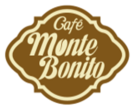 Marca de Certificación “Café Monte Bonito”  Los dos verificadores de campo entrenados realizan verificaciones de fincas de sus 70 usuarios registrados.Denominación de Origen de la región de San Juan de la Maguana: En la Región de San Juan de la Maguana trabajan en la elección definitiva del nombre y  la delimitación geográfica del área que cubrirá dicho sello; el cual trabaja para convertirse en la Marca Comunitaria “Café Caonabo”.Además se trabajó en el laboratorio de INDOCAFÉ, con un gran número de muestras de café de nuevas variedades con resistencia a la roya, para crear las bases del estudio de caracterización de café de la región de San Juan de la Maguana.Trabajan además en la promoción de sus marcas locales en la Próxima Feria del 11 de Octubre con la colaboración del INDOCAFE.Apoyo a Organizaciones de Café por parte del INDOCAFÉSe impartieron Talleres de “Inducción al Proceso de Catación”:En ASOCAIN de Bonao, beneficiando a 4 personas de INDOCAFÉ; los días 26 y 27 de junio de 2018.En el ISA (Instituto Superior Agropecuario) en Santiago, beneficiando a 21 técnicos de INDOCAFÉ del “Diplomado en Producción Sostenible y Empresarial de Café”; el día 7 de Septiembre de 2018.Primer Taller Regional de Promoción del Consumo de Café en la Región de PROMECAFÉ, 29 y 30 de Agosto de 2018 en Guatemala donde participamos Omar Peña y la encargada del Departamento, Ana María Arcila. Participación en 9 sesiones de catación de café de exportación y entrenamientos.Cuadro. Resumen de las actividades desarrolladas por el Departamento de Cafés Diferenciados en trimestre Julio-septiembre 2018.Reunión con el Ing. Marino Suarez, El Sr. Cesar Ro del Consejo Regulador de la DO Café Barahona, El Sr. Omar Peña Encargado del Departamento de Mercadeo y Certificación para tratar los temas del pliego de condiciones DO Café de Barahona y los tipos de procesado del café. (3 de julio)Tres Talleres de “Inducción al Proceso de Catación”, en San Juan de la Maguana y en el Laboratorio Raúl H. Melo. (10-12, 26-27 y 31 julio)Siete cataciones de café, con fines de exportación en el Laboratorio Raúl H. Melo. (9,18 y 25 julio) (8,10,15 y 27 agosto)Participación en el Primer Taller Regional de promoción del consumo de café en la Región de PROMECAFE, en la Finca Filadelfia, Ciudad La Antigua, en Guatemala. (28-31 de agosto)Acto de entrega de materiales didácticos sobre la Roya del café y reseña de trabajos conjuntos entre la Organización de las Naciones Unidas para la Alimentación y la Agricultura FAO y el INDOCAFE.  (14 de septiembre).Unidad de Cambio Climático  Durante el trimestre Julio-septiembre 2018, las actividades del Departamento de Cambio Climático estuvieron centradas básicamente en la participación en reuniones, y revisión de documentos y elaboración de informes, como se detalla a continuación:Durante el mes de julio, revisión de los registros de fincas y productores de 2010 y 2012 con la finalidad de identificar los posibles candidatos para ser seleccionadas como muestras para el estudio de la Huella de Carbono. Reunión de coordinación con el señor Gabrielle Regio de Oxfam LAVAZZA, sobre el tamaño y estratificación de las muestras y los niveles de responsabilidades entre LAVAZZA e INDOCAFE en la toma de datos de campo, con el propósito de definir los instrumentos de captura de información. Reunión con el proyecto “Apoyo para la implementación del Plan de Desarrollo Económico Compatible con el Cambio Climático de la República Dominicana en los Sectores de Cemento y Residuos (Proyecto ZACK), con el objetivo de discutir la Implementación de la NDC en el sector café en la República Dominicana, realizada el 19 de julio del 2018.Participación en la Reunión del Comité Técnico Asesor con la finalidad de conocer departe de la dirección de Cambio Climático del Ministerio de Medio Ambiente y Recursos Naturales, con la colaboración del Banco Mundial y el Fondo de la Asociación de Carbono de los Bosques (FCPF, siglas en inglés), tiene a su cargo la elaboración de  una Estrategia Nacional para la implementación de la captura de carbono y reducción de las emisiones en la República Dominicana, la cual está financiada por el programa ONU-REDD+. Además, se presentaron los principales estudios desarrollados como base para dicha estrategia y su vinculación con ésta:Causas de la Degradación y la degradación;Uso y cambio de uso de la tierra;Inventario forestal/ no bosques;Propiedad del carbono forestal;Nivel de referencia de las emisiones y nivel de referencia forestal;Marco de Gestión Ambiental Social (MGAS).Taller sobre la Iniciativa para la Transparencia y Acción Climática (ICAT, siglas en inglés), con el apoyo del Programa de las Naciones Unidas para el Medio Ambiente y la Universidad Técnica de Dinamarca (UNEP-DTU, siglas en inglés), con el objetivo de poner en práctica lo establecido en el Acuerdo de París, para fortalecer las  instituciones nacionales a fin de que puedan cumplir adecuadamente con los requisitos de transparencia. El objetivo del taller fue reunir a los actores claves del proceso de elaboración de los reportes del Inventario Nacional de Gases de Efecto Invernadero (INGEI), socializando la propuesta construida para establecer el marco de transparencia climática. Además se busca la creación de un sistema de Monitoreo Reporte y Verificación (MRV) es uno de los requisitos para la implementación de la Contribución Nacional Determinada (NDC, siglas en inglés), tiene como propósito que los países reporten sus actividades en formato y forma verificables, siguiendo las directrices del Acuerdo de París. Taller para el “Fortalecimiento de las Capacidades Nacionales para la Actualización del Inventario Nacional de Gases de Efecto Invernadero de la Republica Dominicana". En el citado taller se fijó la metodología para la elaboración del informe fBUR. Para el mismo se establecieron mesas de trabajo, cada una de las cuales elaboró su calendario de trabajo de acuerdo a los datos que deben ser analizados y aportados para la actualización del inventario. Las mesa fueron:Procesos Industriales y uso de productos (IPPU, siglas en inglés), coordinada por Rafael Berigüete;Agricultura, silvicultura y otros usos de la tierra (AFOLU, siglas en inglé), coordinada por José Mercedes;Residuos, coordinada por Yeni Cornelio, y;Energía, coordinada por Nelly Cuello.La responsabilidad de los coordinadores de la mesa fue determinar los datos a ser aportados por cada una de las instituciones participantes y establecer un cronograma de trabajo, puesto que la fecha tope para entrega del fBUR es noviembre del 218. En nuestro caso, estuvimos en la mesa AFOLU, en la cual se explicó que los gases que van a ser reportados son dióxido de carbono (CO2) y Metano (CH4).La metodología a ser utilizada es la Guía Metodológica para el Reporte de Gases de Efecto Invernadero del Panel Intergubernamental para el Cambio Climático (IPCC, siglas en inglés), de los años 1996 y 2006, con nivel uno (1), puesto que no se cuentan con datos propios y deben utilizarse datos estándares o tabulados (por defecto).Reunión Actualización Del Inventario Nacional de Gases de Efecto Invernadero (INGEI)”, con el propósito de establecer la característica de los datos a ser procesados para.Revisión de propuesta de Estudio de Cadena de Valor del Café en la República Dominicana, propuesta presentada por la CEPAL, para ser desarrollada en el transcurso del 2019 y que servirá como línea base para las NAMA café plus.Departamento de Planificación División de Planificación Viaje de supervisión con el Director Ejecutivo de la institución a Padre Las Casas.Encuentro con Caficultores de San Juan De La Maguana, bajo el tema de Producción de Plantas.Encuentro con Caficultores y diferentes Asociaciones de Barahona para determinar la situación de viveros y siembre; también visitamos la finca del Sr. Benjamín Toral para observar 22 variedades de café que están produciendo en ese lugar.Unidad de Formulación y Evaluación de Planes y Proyectos.Presentamos dos proyectos a la Dirección de Inversión Publica en el Ministerio de Economía, Planificación y Desarrollo a través del Ministerio de Agricultura, para ser considerados en el próximo año 2019, los cuales son:Proyecto de Producción de Café Bajo en Emisiones, como una forma de mitigar los efectos del cambio climático. Proyecto de Renovación de Cafetales en la Descubierta, Constanza, La Vega.Departamento de Mercadeo y CertificaciónACTIVIDADES REALIZADAS:INDOCAFE, dentro de la estructura orgánica interna de su Departamento de Mercadeo y Certificación cuenta con la División de Verificación, El Laboratorio Raúl H. Melo y la División de Transacciones Comerciales y Certificación. La División de Verificación es  responsable de inspeccionar las fincas e instalaciones objeto de uso de sellos de café de calidad diferenciada, el Laboratorio de Ensayos en Café Verde, Raúl H. Melo, responsable de evaluar y analizar la calidad del café de exportación de la República Dominicana y de las muestras suministradas por los particulares para fines privados, y la División de Transacciones Comerciales y Certificación, responsable de canalizar trámites aduanales para fines de exportación de café dominicano, así como de certificar los cafés e instalaciones con sellos de calidad diferenciada. Estas divisiones estás presentan alcances de acreditación independientes bajo las Normas ISO 17020:2012, ISO 17025:2005 (actualmente en Transición) e ISO 17065:2012 respectivamente, todas apoyadas por un Sistema Integrado de Gestión de Calidad.BENEFICIARIOSCon las actividades programadas en el plan, se pretende beneficiar de manera directa e indirecta a clientes, productores, fincas e instalaciones, apoyando la sostenibilidad de la producción de café de calidad y la certificación de procesos diferenciadores en República Dominicana durante el año 2018, con actividades distribuidas de la siguiente manera, a saber:GESTION DEPARTAMENTAL (ACTIVIDADES EXTRAORDINARIAS)Participación en Taller Estructuración de la Red de Metrología Química y Ensayos (Indocal) / Septiembre 2018Participación Diplomado Sistema Dominicano de Calidad y Producción Industrial (INTEC) / Septiembre 2018.Integración en Comités Normas Básicas de Control Interno y Comité de Calidad INDOCAFEIntercambio de Muestras de Café Certificadas (Interlaboratorial) Industrias Banilejas  (INDUBAN) Videoconferencia con ICAFE (Honduras) para definición Planes de Intercambio Institucional con auspicio PROMECAFE/ Septiembre 2018Soporte y Asistencia Técnica y Solicitud Muestras de Café (Tostado y Molido) para Ferias Internacionales al Centro de Inversión y Exportación de Rep. Dom. (CEI-RD)Definición y Propuesta Presupuesto Departamento de M&C Año 2019 / Septiembre 2018Firma Compromisos de Acreditación Ente Costarricense de Acreditación (ECA) para los Organismos de Inspección y de Certificación de Productos correspondiente al 2018 bajo nueva norma INTE/ISO 17011 2017 / Septiembre 2018Participación en ”Primer Taller Regional de Promoción del Consumo de Café en la Región de PROMECAFE”, en La antigua Guatemala / Agosto 2018 MATICAS Concertación de Servicios de Asistencia Técnica METRLOGYKAL para el Laboratorio H. Melo de INDOCAFE (Validación de Métodos Físicos y Sensoriales / Organización y Análisis de Resultados de Ensayos de Aptitud / Capacitación fundamentos de Metrología e incertidumbre de las mediciones / Apoyar cambio de sistema de gestión del laboratorio a la nueva versión de la ISO/IEC 17025-2017.Remisión y Evaluación Formularios de Evaluación de Servicios depositados en M&C a Comisión de Ética Publica INDOCAFE / Julio 2018Participación Encuesta Clima Laboral 2018 MAP/INDOCAFE Gestión de CalidadSoporte Auditoria Interna Anual Laboratorio Raúl H. Melo Año 2018 / Agosto 2018Soporte en Coordinación Encuesta Bianual de Satisfacción al Cliente: Divisiones Verificación, Laboratorio Raúl H. Melo y CertificaciónCoordinación, soporte documental y Plan de Trabajo Auditoria Interna Divisiones Verificación y Transacciones Comerciales y Certificación 2018Documentación de Requerimientos ECA para Plan de Auditoria Externa 2018 Divisiones Verificación y Transacciones Comerciales y Certificación 2018ACTIVIDADES PROGRAMATICAS REALIZADAS:División de Verificación:Total Inspección de seguimiento a Fincas Certificadas: 41Total de Inspección Nuevas Solicitudes a Fincas: 1Lotes de Café de Exportación Inspeccionados: 35Adiestramiento Verificadores de campo en Política de Confidencialidad e Imparcialidad sujeto a Norma 17020:2012Adiestramiento a Verificadores de Campo sobre Defectos Originados en el Café.Soporte de Verificadores de Campo en el Programa de Nacional de Registros de Productores de Café / Agosto y Septiembre 2018Suplencia Encargado División Transacciones Comerciales y Certificación por Período Vacacional Correspondiente al Año 2017Laboratorio Raúl H. Melo:Fue realizada la Auditoria Interna Anual 2018 en Agosto 2018 bajo Norma INTE-ISO/IEC 17025:2005mediante servicio de contratación de Auditores INTEC obteniendo los siguientes resultados: No conformidades: (0) / Oportunidades de Mejoras (4); confirmando el cumplimiento de las normas en la realización de los ensayos del laboratorio y la competencia técnica en su gestión.Calibración de 4 Termómetros Infrarrojos, 3 Cronómetros Digitales, y 1 BalanzaPruebas Mensuales de Verificación de Equipos realizadas conforme procedimientos establecidos : Balanzas, Densímetro, Medidor de Humedad y la Granulometría del MolinoPrueba Intermedia a Muestras de Referencia para Exportaciones, encontrándose estas dentro de los parámetros normales especificados.Descarte de Muestras de referencia de Investigación por Vencimiento (Expiración) / Agosto 2018Ensayos de Laboratorio en Café Verde:ENSAYOS DE LABORATORIOS	     	 CANTIDADMuestras Recibidas			   44Análisis Físico 				   43Análisis Sensorial			             44Lotes					             35Sacos: -Convencional		          2,969     -Orgánico		                      673Transacciones Comerciales y Certificación:Se registraron 117 Contratos de Ventas al mercado exterior, de los cuales 36 ventas fueron de café verde y 81 de café  procesadoSe recibieron 118 avisos de embarques; 36 de café verde y 82 de café procesado.Se expidieron 107 Certificados de  Origen, de los cuales 29 fueron de café verde y 81 de café procesado. El volumen del café exportado en todas sus formas fue de  15,621.24 sacos de 60 kilos netos cada uno, por un valor de US$3,435,904.88El precio promedio CIF, a nivel de bolsa al corte de junio 2018 fue de US$103.69El precio promedio FOB al corte de Junio 2018 por tipo de café dominicano, fue el siguiente: Cibao US$000.00, Baní US$000.00, Cibao Altura US$316.99, Barahona US$297.09, Ocoa US$332.50 y Azua US$000.00Precios Promedios Ponderados Mensuales US$ por QQAño 2018Enero  		US$290.00Febrero 		US$245.00Marzo		US$248.75Abril 		US$222.00Mayo		US$315.41Junio		US$318.14Julio		US$302.71Agosto		US$311.37Septiembre		US$271.25Durante el mes de septiembre, se registraron como exportadoras de café las compañías Dry Apple Industry, SRL y JOLTECA, SRL.Departamento de Recursos HumanosPrincipales Actividades:Realización de encuesta Clima Laboral a todo el personal de la institución.Jornada de salud a cargo de ARS Humano, en el salón de conferencias, con todo el personal de la Institución.Participación en Charla sobre Dilemas Éticos en el Área de Recursos Humanos de la Administración Pública en la Dirección General de Ética e Integridad Gubernamental.Pago de Bono por desempeño al personal de carrera Administrativa, correspondiente al año 2017.Participación en la apertura del diplomado, La Econometría en la Política Fiscal, en el  Centro de Capacitación en Política y Gestión Fiscal CAPGEFI.Participación en el Cineforum, en el salón de Conferencias organizado por la Comisión de Ética CEP. Toma de fotos para carnet de identificación de los empleados.	Entrega de útiles escolares por parte la Asociación de empleadosReuniones para determinar los Comité de Calidad y SISMAP  Expedición  de Certificaciones de empleadosExpedición de Memorándums informativos para el personal Redacción y autorización de acciones de personal según el calendario anual de vacaciones del personal, de acuerdo a la Ley 41-08 de Función PúblicaEmisión de solicitudes de los pagos de viáticos a los empleados que deben desplazarse a las diferentes regionales a realizar distintas actividades y trabajos  Emisión de solicitudes de pagos de indemnización laboral y/o derechos adquiridos a empleados desvinculados.Control y actualización de las informaciones relacionadas con la Seguridad Social, planes de salud, ARS, AFP, ARL de sus empleados.Control y actualización de las nóminas de pago de la entidad  (Empleados, jornales, contratados, pensión).Realizar las Nóminas de empleados cada mesRealizar la nómina de los Jornaleros en coordinación con la Dirección Administrativa y Financiera.Gestión del proceso para el Trámite de Pensión, complementando la documentación necesaria  para dichos fines y luego remitirlas al Ministerio de HaciendaComunicación continúa con el Ministerio de Administración Pública (MAP) para asuntos relacionados con charlas, talleres, Relaciones Laborales a favor de los servidores públicos y otros.Celebración y/o Publicación mensual de las fechas de cumpleaños de los empleados, vía correos electrónicos y mural informativo. Comisión de ÉticaACTIVIDADES EJECUTADAS POR LA COMISION DE ETICA PUBLICAINDOCAFE TERCER TRIMESTRE 2018Consultoría JurídicaPrincipales actividades realizadas por su dependencia.En cuanto a las principales actividades realizadas por esta Consultoría Jurídica, establecidas en el POA Departamental, se circunscriben mayormente a la elaboración de documentos con contenidos legales, tales como: Resoluciones, Contratos, Opiniones Legales, Informes, Oficios, Convenios y Acuerdos, entre otros. Impacto cuantitativo a los indicadores de medición establecidos en el POA de cada Departamento.DESGLOSE DEL INDICADORActividades realizadas y recibidas:Departamento de Relaciones PúblicasJULIOEl Martes 3, el Director Ejecutivo INDOCAFE, ingeniero Marino Suarez Jora, realiza recorrido por la zona sur del país observa las distintas variedades resistentes a la roya que existe en el vivero del empresario cafetalero ingeniero, Benjamín Toral en Enriquillo Barahona.El martes 3, el Director Ejecutivo de INDOCAFE, ingeniero Marino Suárez Jorán, se reúne con el señor Cesar Rosguinot, presidente de la Denominación de Origen de Café de Barahona y técnicos del Laboratorio Raúl Hipólito Melo.El martes 3, El Instituto Dominicano del Café firma convenio con el Consejo de Desarrollo Ecoturístico de la Provincia, Monseñor Nouel  (CODEPRONOEL).El 6  viernes, el Director Ejecutivo de INDOCAFE, Participa en encuentro con la Asociación de Caficultores La Esperanza en los Cacaos de San Cristóbal.El jueves 12, el Director Ejecutivo de INDOCAFE, participa en San Juan de la Maguana, clausura curso taller Inducción al Proceso de Catación. El martes 17, Director Ejecutivo de INDOCAFE, participa en el encuentro de socialización sobre registro de productores y finca de café.El martes 17, participación del Director Ejecutivo INDOCAFE, en el taller Educativo dirigido a organizaciones de productores de café PROCAGICA-RD.El marte 17, Director Ejecutivo INDOCAFE, recibe visita de cortesía de las señoras Doile Miniño y Wendy Sosa, de la Asociación de Exportadores.El miércoles 18, Director Ejecutivo de INDOCAFE, recibe la visita de cortesía de la Diputada por la Provincia Sánchez Ramírez, Yomary Saldaña.El viernes 20, Actividad de INDOCAFE y el Ministerio de Administración Pública, participación de los empleados donde reciben explicación sobre Clima Laboral.El jueves 26, Actividad entrega de 33 motocicletas y 3 camionetas por el Director Ejecutivo de INDOCAFE y el Ministro de Agricultura.EL lunes 30, el Director Ejecutivo recibe en su despacho al Ministro de Agricultura, Ing. Osmar BenítezAGOSTOEl viernes 3, el Director Ejecutivo de INDOCAFE, Marino Suárez Joran, recibeen su despacho la visita de cortesía del ingeniero Fernando A. Reyes Alba, director ejecutivo del Organismo Dominicano de Acreditación (ODAC). EL lunes 6, El director ejecutivo de INDOCAFE, da inicio en la región Sur del país Registro Nacional de Productores y Fincas de Café, simultaneo con la región Noroeste.    El viernes 10, El Director Ejecutivo de INDOCAFE, se reúne con representante del Consejo Agrícola Centroamericano (CAC) del IICA.El lunes 27, El Director Ejecutivo de INDOCAFE, viaja a Costa Rica en compañía de técnicos de la institución y firma un acuerdo de cooperación en beneficio de la Caficultura Dominicana con el doctor Muhammad Ibrahim, director del Centro Agropecuario Tropical de Investigación y Enseñanzas 9CATIE).El jueves 30, Director Ejecutivo de INDOCAFE, visita en Costa Rica a ICAFE donde realizan un recorrido a las zonas cafetaleras conociendo nuevas variedades resistes a la Roya.          SEPTIEMBRE El jueves 3, el director técnico de INDOCAFE, ingeniero agrónomo Concepción Ureña, sostuvo reunión con directores regionales y personal técnico, en una jornada de seguimiento al Registro Nacional de Productores y Fincas de Café.El jueves 6, el Director Ejecutivo de INDOCAFE, ingeniero Marino Suarez Joran, recibe visita de cortesía del doctor, Federico Cuello Camilo, Embajador Dominicano en Reino Unido, con el fin de coordinar estrategia para el reingreso a la Organización Internacional del Café (OIC). El viernes 7, Director Ejecutivo de INDOCAFE, participa en la clausura del diplomado en Producción Sostenible y Empresarial de Café en la Universidad ISA de Santiago.El miércoles 12, el Director Ejecutivo de INDOCAFE, realiza gira junto al comité técnico del PROCAGICA-RD para verificar el trabajo que se realiza en las provincias de Elías Pina, San Juan, Azua y Bahoruco.El viernes 14 de Septiembre, Director Ejecutivo de INDOCAFE, recibe material didáctico sobre la           Roya del Café y reseñas de trabajos conjuntos entre la Organización de las Naciones Unidas para la Alimentación y la Agricultura (FAO).                                                                          El viernes 14 de Septiembre, Director Ejecutivo de INDOCAFE, hace recorrido por las provincias Monseñor Nouel, brindando apoyo a la Asociación de Agricultores Caño Hondo.El jueves 20 de Septiembre, personal técnico de INDOCAFE participa de la conferencia La Ecometría en la Política Fiscal, impartida por el Ministerio de Hacienda.El Martes 25 de Septiembre, Director Ejecutivo de INDOCAFE, recibe la visita en su despacho de los directivos de la Asociación de Productores de Cafés Especiales (ASOPROCAES) de Juncalito.El Jueves 27, Director Ejecutivo de INDOCAFE, sostiene reunión con el mayor general Rafael de Luna Pichirilo, director de la Unidad Técnica Ejecutora de Proyectos de Desarrollo Agroforestal, donde programaron trabajos en conjuntos con los técnicos de ambas instituciones.EL viernes 28, director Ejecutivo de INDOCAFE, realiza encuentro con     los caficultores de Coño Hondo de la comunidad del Pedregal El Pedregal, Sabana del Puerto, provincia Monseñor Nouel en compañía del senador Félix Nova y el mayor general Rafael de Luna Pichirilo.El viernes 28, Director Ejecutivo participa en el día de campo en Mahoma, Rancho Arriba, finca Samir, dentro del marco del Proyecto Selección de materiales genéticos locales con resistencia a la Roya del cafeto. Le informamos que nuestro Portal Institucional, la Página Web, Redes Sociales de INDOCAFE, portales digitales y periódicos nacionales le han dado cobertura publicando nuestras actividades, haciendo énfasis a las informaciones relacionadas con el sector cafetalero nacional ya que les enviamos a estos medios nota de prensa del calendario de actividades y eventos relacionados al sector cafetalero con INDOCAFE.Oficina de Acceso a la Información Principales actividades realizadas en el segundo trimestre (julio-septiembre) 2018:Participación en los procesos de compras y contrataciones de la institución.Solicitud de informaciones a diferentes áreas del instituto para la actualización y estandarización de las informaciones del portal de transparencia requeridas a estos fines por la dirección general de ética e integridad gubernamental (DIGEIG) para que estén a disposición de los ciudadanos y así exhibir una mayor transparencia, dicho portal exhibe calificaciones de excelencia.Dar respuesta a las solicitudes de informaciones relacionadas con la entidad y el subsector requerida de manera directa por los ciudadanos a la oficina de acceso a la información (OAI) INDOCAFE.Está en coordinación con la oficina del defensor del pueblo a los fines de defender derechos cuando sean violados a ciudadanos. 10.DirecciónFinanciera y Administrativa10.1 Presupuesto ejecutadoEl presupuesto asignado y aprobado al Instituto Dominicano del café INDOCAFE para el 2018 asciende a la suma de RD$317,370,852.00. De este total, fueron ejecutados de julio al 30 de septiembre del año en curso la suma de RD$ 74,987,758.58 lo que representa un 17.80 % de ejecución. El desglose de este monto por partida presupuestaria se enumera el cuadro siguiente.Cuadro Núm. 9:República Dominicana: Porcentaje de ejecución por PRODUCTO para el tercer trimestre del 2018. Cortado al 30 de septiembre del 2018. Valores en RD$ y %.       Fuente: Dirección Financiera y Administrativa, INDOCAFE. Junio 2018.PERIODOPERIODONorteNorcentralNoroesteNordesteCentralSuresteSuroesteSurTOTALAnual2,884,0001,960,0002,240,000840,0003,080,000728,0004,760,0009,800,00026,292,0003ER TRIMESTRE  Programado500,000840,000448,000219,000845,040255,0001,320,0003,430,0007,638,2593ER TRIMESTRE Ejecutado243,439168,950546,99047,5851,381,108134,8501,672,1151,844,2066,039,2433ER TRIMESTRE % Ejecución48.720.1012221.73163531275479REGIONALREGIONALNorteNorcentralNoroesteNordesteCentralSuresteSuroesteSurTOTALAnual10,0005,5007,9002,2008,5002,50014,50034,00085,1003ER TRIMESTRE  Programado2,0501,3001,2354302,5008004,75012,000 25,0653ER TRIMESTRE Ejecutado9563882,2691301,4313,4002,8256,61718,0163ER TRIMESTRE % Ejecución473018430574255955723ER TRIMESTRE   Beneficiarios4560874393114225330997PERIODOPERIODONorteNorcentralNoroesteNordesteCentralSuresteSuroesteSurTOTALANUAL3001,5001008002,5001002,5001,0008,8003ER TRIMESTREProgramado050077145776308452502,6233ER TRIMESTREEjecutado136339136531,24001,5978034,3043ER TRIMESTRE% Ejecución100681773716001893211643ER TRIMESTREBeneficiarios134201855011560243PERIODOPERIODONorteNorcentralNoroesteNordesteCentralSuresteSuroesteSurTOTAL3er. TrimestreProgramado15002500144029217591403663348113433er. TrimestreEjecutado2091102822145017135077692605109773er. Trimestre% Ejecución139,441,1153,817,197,4362,1210,177,896,83er. TrimestreBeneficiarios54114714182311169PERIODOPERIODONorteNorcentralNoroesteNordesteCentralSuresteSuroesteSurTOTAL3er. TrimestreProgramado15,01121,30019,8507,21028,05416,90039,45070,000217,7763er. TrimestreEjecutado18,13014,50619,6765,45820,84616,72912,98554,231162,5613er. Trimestre% Ejecución120,868,1999,175,774,399,032,977,574,63er. TrimestreBeneficiarios3364974181242101944129783,169PERIODOPERIODONorteNorcentralNoroesteNordesteCentralSuresteSuroesteSurTOTAL3er. TrimestreProgramado120603548652277654923er. TrimestreEjecutado88443053,753646,74211351,453er. Trimestre% Ejecución73,373,385,7112,055,4212,354,516,971,4ACTIVIDADESFECHA 
APLICACIÓNOBJETIVOSAplicar encuestas para medir el conocimiento de los servidores públicos en la institución sobre temas relacionados a la ética, integridad, transparencia y prácticas anticorrupción.sep-18Medir el conocimiento de los Servidores públicos sobre temas de ética, integridad y practica anticorrupciónVerificar las calificaciones obtenidas en la evaluación del portal 
de transparencia, levantar un acta de los hallazgos y hacer
 recomendaciones de mejoras al RAI de ser necesario (trimestral).sep-18Realizar informe sobre los hallazgos en 
las publicaciones del portal InstitucionalRemisión de correos a todos los Servidores públicos, promoviendo los medios a través del cual puedan solicitar asesoría sobre dudas de carácter moral en el ejercicio de sus funciones.ago-18Indicar a los Servidores públicos la 
forma de pedir asesoría sobre dudas de carácter moral en ejercicio d sus funcionesRemisión de correo a los Servidores públicos, promoviendo los medios disponibles para realizar denuncias sobre prácticas anti-éticas y corrupción administrativa.ago-18Dar a conocer a los Servidores públicos
 los medios para realizar denuncias sobre prácticas anticorrupción.Remisión de correo a los Servidores públicos para sensibilizar sobre los delitos de corrupción tipificados en la ley dominicana, remitido con casos prácticos. sep-18Mostrar a los Servidores públicos casos de corrupción penado por lay dominicanaEvaluación sobre la implementación de la ley 41-08 de función pública o la normativa vigente a lo interno de la institución sep-18Verificar el cumplimiento sobre los cuatro (4) componentes que estable la ley 41-08 en: 
a) Reclutamiento y selección del personal.
b) Seguimiento a la formación en ética pública al personal de nuevo ingreso.
c) Evaluación de desempeño.
d) Régimen ético y disciplinarioElaborar el plan de trabajo 2019, gestionar la inclusión en el POA y asignación de fondos a las actividades que lo ameriten.sep-18Programar las actividades a ejecutar
 durante el 2019Realizar reuniones ordinarias mensuales.sep-18Promover la realización de actividades de sensibilización sobre el libre acceso a la información pública, transparencia y Rendición de cuentas en la gestión
 pública.Asistimos a charla de capacitación sobre dilemas éticos en la función pública y Seminario de Integridad Gubernamental y Conflictos de InteresesSeptiembre/18Socializar sobre los aspectos a considerar por el Encardo de Recursos Humanos, participaron la Lic. Daniela de RR HH y dos miembros de la CEP.OBJETIVOINDICADORESUNIDADMETA 2018TERCERTRIMESTRE%Fortalecer y modernizar la estructura del INDOCAFECantidad de documentos jurídicos elaborados y emitidos por año (Resoluciones, convenios, acuerdos, contratos, opiniones legales, otros)DOCUMENTO180165100.64%DOCUMENTOSCANTIDADRESOLUCIONES ADIMINISTRATIVAS0RESOLUCIONES DE ADJUDICACION (PROCESOS DE COMPRAS)5CONTRATOS DE TRABAJO50CONTRATOS DE COMPRAS (Resultantes de Procesos de Compras y Contrataciones)5INFORMES PERICIALES (De Procesos de Compras y Contrataciones)5OPINIONES LEGALES0COMPULSAS NOTARIALES (SOBRE ACTOS DE COMPARECENCIAS)5OFICIOS (DISTINTOS OBJETOS)100TOTAL170uCANTIDAD1Actividad 1Jornada de Salud con la ARS HumanoActividad 2Taller Econometría en la Política FiscalPRODUCTOProgramación Anual 2018Ejecución Financiera  Segundo  Trimestre 2018Porcentaje ejecución %Dirección y coordinación 175,850,482.0040,020,976.2122Inspección, control de la calidad y certificación9,486,741.002,065,724.6121Asistencia técnica y Manejo Integrado de Plagas47,249,774.0013,462,927.2128Capacitaciones a productores5,280,095.00497,557.709Apoyo a la producción de plantas de café58,513,436.0017,540,580.5929Investigación para el desarrollo de la caficultura6,637,334.001,349,804.7620Infraestructura y vías de acceso a predios cafetaleros6,273,728.0050,187.500.80Mejoramiento genético de las plantaciones de café6,734,262--Contribuciones especiales1,345,000.0000.00Totales317,370,852.0074,987,758.58     23